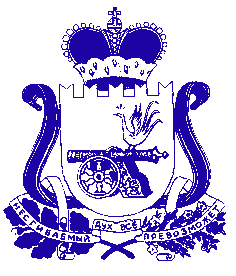 Администрация муниципального образования «Сафоновский район» Смоленской областиПОСТАНОВЛЕНИЕот 16.08.2019 № 1194В целях предоставления питания обучающимся муниципальных  образовательных учреждений муниципального образования «Сафоновский район» Смоленской области, руководствуясь статьей 37 Федерального закона от 29.12.2012 № 273-ФЗ «Об образовании в Российской Федерации», СанПиНом 2.4.5.2409-08 «Санитарно-эпидемиологические требования к организации питания обучающихся в общеобразовательных учреждениях, учреждениях начального и среднего профессионального образования», Уставом муниципального образования «Сафоновский район» Смоленской области, Администрация муниципального образования «Сафоновский район» Смоленской областиПОСТАНОВЛЯЕТ:1. Установить в муниципальных образовательных учреждениях муниципального образования «Сафоновский район» Смоленской области, реализующих программы начального общего, основного общего и среднего общего образования для учащихся 1-4 классов, норму расходов на питание учащихся вышеуказанных образовательных учреждений, предоставив горячее питание (завтраки) на сумму 27 (двадцать семь) рублей в день из расчета на одного обучающегося в период учебного процесса за счет средств бюджета муниципального образования «Сафоновский район» Смоленской области с 01.09.2019 по 31.12.2019.2. Настоящее постановление распространяет свое действие с 01.09.2019. 3. Контроль за исполнением настоящего постановления возложить на заместителя Главы муниципального образования «Сафоновский район» Смоленской области Г.В.Гуренкова.Глава муниципального образования «Сафоновский район» Смоленской области					В.Е.БалалаевОб установлении нормы расходов на питание учащихся муниципальных образовательных учреждений муниципального образования «Сафоновский район» Смоленской области